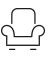 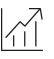 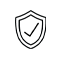 Beschlag für oben laufende Glastüren bis 100 kg, mit aufgesetzter oder deckenbündiger Laufschiene. Optional mit Dämpfeinzug. Deckenmontage. Minimale Einbauhöhe.Wandtaschenlösung.Produkt-Highlights	Komfort	Barrierefreies Öffnen und beidseitiger Dämpfeinzug ab Türbreiten von800 mmProduktivität	Türe nach Bauvollendung in Tasche montierbarSicherheit	Leistungsgarantie: 15 Jahre bei privater und 7 Jahre bei gewerblicher Nutzung auf unvergleichlich geringe Öffnungskräfte von maximal 22 NTechnische Merkmale	max. Türgewicht	100 kgTürdicke	8–12.7 mmmax. Türhöhe	4000 mmmax. Türbreite	1500 mmmax. Öffnungsbreite	1470 mmHöhenverstellbarkeit	+/- 3 mmDämpfung	JaGarantierte Öffnungskraft mit Dämpfung*	max. 22 N (Barrierefrei) Material Türe	GlasOberflächenfarbe sichtbare Profile	Aluminium eloxiert /Aluminium EdelstahloptikSystemausführungen	Deckenmontage	JaDeckenmontage eingelassen	JaObenlaufend	JaAnwendungsgebiet	Beanspruchung leicht / privat zugänglich	JaBeanspruchung mittel / halb öffentlich zugänglich	Ja	 Beanspruchung hoch / öffentlich zugänglich	JaDurchgeführte Tests	Schlösser und Baubeschläge – Beschläge für Schiebetüren und Falttüren nach EN 1527 / 2013– Dauer der Funktionsfähigkeit: Klasse 6 (höchste Klasse = 100’000 Zyklen)*siehe GarantieGarantieProduktausführungLeistungsgarantie für alle offiziellen Hawa Junior 100 Ausführungen mit Magnet- Dämpfeinzugssystem: Garantierte Öffnungskraft der Schiebetüre von max. 22 N für 15 Jahre in privater und 7 Jahre in gewerblicher NutzungDie Leistungsgarantie hat weltweite Gültigkeit mit Ausnahme von Vertragspartnern mit Sitz/Wohnsitz in den USA und einer Verwendung der Produkte beim Endabnehmer mit Sitz/Wohnsitz in den USA.Zusätzliche Funktionsgarantie auf sämtliche Teile mit Ausnahme von Verschleissteilen: 2 JahreHawa Junior 100 GP Pocket bestehend aus Laufschiene (Aluminium Wandstärke 2.9 mm), Laufwerk mit Kugellagerrollen, Stopper, Federpuffer oder Dämpfeinzugssystem Hawa SoftMove 100, Glasaufhängung mit Punktbefestigung, spielfreie BodenführungOptional:(….) Set für montier- und demontierbare Laufschiene, AluminiumSchnittstellen	TürblattGlasbearbeitung für GlashalterFormschlüssige Glasbefestigung mit PunktbefestigungMontagesetDas Aufnahmeprofil wird während dem Erstellen der Taschenkonstruktion montiertTaschenkonstruktionDie Taschenkonstruktion muss bauseitig gelöst werden